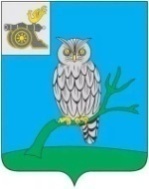 АДМИНИСТРАЦИЯ МУНИЦИПАЛЬНОГО ОБРАЗОВАНИЯ«СЫЧЕВСКИЙ РАЙОН»  СМОЛЕНСКОЙ ОБЛАСТИ П О С Т А Н О В Л Е Н И Еот  09 марта 2022 года  № 138О внесении изменений                                     в постановление Администрации муниципального образования «Сычевский район» Смоленской области от 18.03.2020 года № 158В соответствии с рекомендациями главного государственного санитарного врача по Смоленской области от 22.02.2022 года № 67-00-01/43-1374-2022, от 02.03.2022 № 67-00-03/43-1543-2022,Администрация муниципального образования «Сычевский район» Смоленской области п о с т а н о в л я е т:1. Внести в постановление Администрации муниципального образования «Сычевский район» Смоленской области от 18.03.2020 года № 158 «О введение режима повышенной готовности» (в редакции постановлений Администрации муниципального образования «Сычевский район» Смоленской области                                 от 27.03.2020 года № 189, от 30.03.2020 года  № 190, от 01.04.2020 года № 191,                      от 03.04.2020 года № 194, от 07.04.2020 года № 197, от 13.04.2020 года № 207,                     от 06.05.2020 года № 235, от 12.05.2020 года № 241, от 15.05.2020 года № 248,                       от 01.06.2020 года № 269, от 15.06.2020 года № 287, от 22.06.2020 № 300,                       от 25.06.2020 года   № 304, от 25.06.2020 года № 305, от 29.06.2020 года № 308,                    от 06.07.2020 года № 328, от 23.07.2020 года № 369, от 30.07.2020 года № 387,                     от 04.08.2020 года  № 395, от 10.08.2020 года № 400, от 14.08.2020 года № 405,                                 от 26.08.2020 года № 424, от 28.09.2020 года № 492, от 07.10.2020 года № 523,                      от 09.11.2020 года № 593, от 04.12.2020 года № 648, от 02.03.2021 года № 102,         от 30.03.2021 года № 169, от 15.04.2021 года № 190, от 28.04.2021 года № 211,         от 30.04.2021 года № 223, от 18.05.2021 года № 245, от 16.06.2021 года № 291, от 22.09.2021 года №508, от 25.10.2021 года №598, от 17.11.2021 №619,                      от 21.12.2021 года №708, от 24.02.2022 года №94) изменения, изложив преамбулу и текст в следующей редакции:«В соответствии с пунктами 6 и 10 статьи 41 Федерального закона                     «О защите населения и территорий от чрезвычайных ситуаций природного и техногенного характера», Указом Президента Российской Федерации                          от 11.05.2020 № 316 «Об определении порядка продления действия мер                        по обеспечению санитарно-эпидемиологического благополучия населения в субъектах Российской Федерации в связи с распространением новой коронавирусной инфекции (COVID-19)», в  соответствии  с   методическими   рекомендациями МР 3.1.0178-20 «Определение комплекса    мероприятий,    а    также показателей, являющихся основанием для поэтапного снятия ограничительных мероприятий в условиях эпидемического распространения COVID-19», утвержденными Федеральной службой по надзору в сфере защиты прав потребителей и благополучия человека 08.05.2020, методическими рекомендациями МР 3.1.0209-20 «Рекомендации по организации противоэпидемического режима в медицинских организациях при оказании медицинской помощи населению в период сезонного подъема заболеваемости острыми респираторными инфекциями и гриппом в условиях сохранения рисков инфицирования новой коронавирусной инфекцией (COVID-19)», утвержденными Федеральной службой по надзору в сфере защиты прав потребителей и благополучия человека 20.08.2020, на основании рекомендаций главного государственного санитарного врача по Смоленской области                        от 12.05.2020 № 07-6196, от 14.05.2020 № 07-6272, от 28.05.2020 № 07-6878, рекомендаций исполняющей обязанности руководителя Управления Федеральной службы по надзору в сфере защиты прав потребителей и благополучия человека по Смоленской области - главного государственного санитарного врача по Смоленской области от 14.06.2020 № 07-7424,                            от 14.06.2020 № 07-7425, от 19.06.2020 № 07-7677, от 06.07.2020 № 07-8248, рекомендаций главного государственного санитарного врача по Смоленской области от 20.07.2020 № 07-8965, от 24.07.2020 № 07-9232, от 31.07.2020                      № 07-9475, от 07.08.2020 № 07-9726, от 21.08.2020 № 07-10157, от 06.10.2020      № 07-11401, от 19.10.2020 № 03-11812, от 30.10.2020 № 07-11940, от 11.11.2020 № 07-12289, от 04.12.2020 № 07-12872, от 11.01.2021 № 07-08, от 22.01.2021              № 03-321, от 31.03.2021 № 07-2188, от 29.04.2021 № 07-3298, от 11.05.2021                  № 07-3404, от 11.06.2021 № 07-4198, от 08.10.2021 № 67-00-07/43-3067-2021,      от  19.10.2021 № 03-6423, от 27.10.2021 № 03-7079, от 02.11.2021 № 07-71702, от 10.11.2021 № 07-7293,  от 10.12.2021 N 67-00-03/43-4651-2021, от 22.02.2022 № 67-00-01/43-1374-2022,  от 02.03.2022 № 67-00-03/43-1543-2022 в связи с угрозой распространения на территории муниципального образования "Сычевский район" Смоленской области коронавирусной инфекции (COVID-19)Администрация муниципального образования «Сычевский район» Смоленской области п о с т а н о в л я е т:1. Ввести на территории муниципального образования «Сычевский район» Смоленской области режим повышенной готовности.2. Границы территории, на которой могут возникнуть чрезвычайные ситуации, определить в пределах границ муниципального образования «Сычевский район» Смоленской области.3. Временно приостановить на территории муниципального образования «Сычевский район» Смоленской области:3.1. Проведение публичных, зрелищных, рекламных, развлекательных и иных массовых мероприятий любого вида с очным присутствием граждан, проведение репетиций таких мероприятий, а также оказание соответствующих услуг, в том числе в парках культуры и отдыха, торгово-развлекательных центрах, за исключением:- проведения публичных слушаний, назначенных представительным органом муниципального образования «Сычевский район» Смоленской области или Главой муниципального образования «Сычевский район» Смоленской области, по проекту устава муниципального образования «Сычевский район» Смоленской области, а также проекту муниципального нормативного правового акта о внесении изменений и дополнений в данный устав, по проекту местного бюджета и отчета о его исполнении, по проекту стратегии социально-экономического развития муниципального образования «Сычевский район» Смоленской области, по проектам генеральных планов, проектам правил землепользования и застройки, проектам планировки территории, проектам межевания территории, проектам правил благоустройства территорий, проектам, предусматривающим внесение изменений в один из указанных утвержденных документов, проектам решений о предоставлении разрешения на условно разрешенный вид использования земельного участка или объекта капитального строительства, проектам решений о предоставлении разрешения на отклонение от предельных   параметров   разрешенного   строительства,   реконструкции   объектов капитального строительства, вопросам изменения одного вида разрешенного использования земельных участков и объектов капитального строительства на другой вид такого использования при отсутствии утвержденных правил землепользования и застройки, по проекту схемы теплоснабжения (проекту актуализированной схемы теплоснабжения);- проведения собраний граждан (в любом формате) по крайне важным вопросам жизнедеятельности граждан в муниципальном образовании «Сычевский район» Смоленской области или на его отдельных территориях, собраний трудовых коллективов;- проведения культурных, выставочных, просветительских мероприятий, кино- и театральных фестивалей (репетиций таких мероприятий) с очным присутствием граждан в помещении при условии его заполнения не более чем на  75 процентов;- проведения спортивных мероприятий в присутствии зрителей при условии заполнения не более чем на 75 процентов расчетной вместимости места проведения;- проведения мероприятий федерального и общеобластного значения                     (в любом формате), затрагивающих интересы и (или) предусматривающих участие органов местного самоуправления муниципальных образований Сычевского района Смоленской области и (или) населения всех или нескольких муниципальных образований  Сычевского района Смоленской области.3.2. Посещение гражданами зданий, строений, сооружений (помещений в них), предназначенных преимущественно для проведения мероприятий (оказания услуг), указанных в подпункте 3.1 настоящего пункта (за исключением  мероприятий, указанных в абзацах втором - шестом подпункта 3.1 настоящего пункта), в том числе ночных клубов (дискотек), иных аналогичных развлекательных объектов (заведений).3.3. Проведение массовых мероприятий любого вида, не связанных с образовательным процессом, в классах (группах, аудиториях) образовательных организаций независимо от организационно-правовой формы и формы собственности (за исключением мероприятий, проводимых в соответствии                     с планом работы образовательной организации). 3.4. В ресторанах, кафе, барах и иных объектах общественного питания, гостиницах и иных местах временного размещения граждан функционирование караоке, танцевальных площадок (танцевальных зон), дискотек, проведение тематических вечеринок, развлекательных программ, конкурсов, викторин и иных подобных мероприятий.3.5. Массовый допуск граждан в здания и помещения органов исполнительной власти Смоленской области и областных государственных учреждений.Органам местного самоуправления муниципального образования «Сычевский район» Смоленской области организовать предоставление государственных и иных услуг в помещениях указанных органов и учреждений путем предварительной записи граждан. При этом государственные и иные услуги, предоставление которых возможно в электронном виде, предоставляются преимущественно в электронном виде. Несовершение (несвоевременное совершение) в период действия режима повышенной готовности действий, необходимых для предоставления государственных и иных услуг (осуществления государственных функций), в том числе в виде представления, подписания, получения документов, не может являться основанием для отказа в предоставлении государственных и иных услуг (осуществлении государственных функций). Заявители не утрачивают прав, за реализацией которых они обратились. Срок совершения таких действий, а также срок предоставления государственных и иных услуг (осуществления государственных функций) подлежит продлению на                           30 календарных дней со дня прекращения режима повышенной готовности, а также с учетом режима организации работы соответствующего органа местного самоуправления муниципального образования «Сычевский район» Смоленской области.4. Мероприятия, проведение которых не приостановлено пунктом 3 настоящего Указа, должны проводиться с обязательным соблюдением следующих требований:- проведение ежедневного контроля температуры тела работников  перед началом работы (рабочей смены). При выявлении лиц с температурой тела свыше 37,1 С и (или) с симптомами острого респираторного вирусного заболевания не допускать их к работе;- организация мест обработки рук кожными антисептиками, предназначенными для этих целей, в том числе с помощью установленных дозаторов, дезинфицирующих салфеток (далее также – кожные антисептики) при входе в здания (сооружения), а также в местах организации приема пищи, общего пользования, которые определены хозяйствующим субъектом;- обеспечение наличия моющего средства для рук в туалетах и иных помещениях, в которых установлено оборудование для мытья рук;- обеспечение работников запасом масок для защиты органов дыхания (исходя из необходимости их смены в соответствии с инструкцией к ним и продолжительности рабочей смены), а также кожных антисептиков;- проведение ежедневной уборки в конце рабочего дня, а также ежесменной уборки по окончании рабочей смены (в случае сменной работы) используемых служебных помещений и мест общего пользования                                 с использованием дезинфицирующих средств вирулицидного действия (далее – дезинфицирующие средства);- обеззараживание воздуха в помещении с использованием бактерицидных ламп в соответствии с санитарно-эпидемиологическими правилами СП 3.1.3597-20 «Профилактика новой коронавирусной инфекции (COVID-19)», утвержденными постановлением Главного государственного санитарного врача Российской Федерации от 22.05.2020 № 15; - проведение информирования работников и посетителей о мерах профилактики коронавирусной инфекции (COVID-19) и правилах гигиены с использованием общедоступных информационных материалов.5. При начале и возобновлении деятельности индивидуальные предприниматели и организации независимо от организационно-правовой формы и формы собственности должны выполнять мероприятия, направленные на предупреждение возникновения и распространения инфекционных заболеваний, определенные рекомендациями Федеральной службы по надзору в сфере защиты прав потребителей и благополучия человека.6. Временно запретить на территории муниципального образования «Сычевский район» Смоленской области:6.1. Курение кальянов в ресторанах, барах, кафе и иных общественных местах;6.2. Деятельность детских аттракционов, парков развлечений и т.п. в закрытых помещениях;6.3.  Работу зон торговых центров, в которых осуществляют деятельность предприятия общественного питания с общей зоной посадки (фуд-корты), кроме производственных кухонь предприятий общественного питания (передача еды навынос, доставка), мест общественного питания, находящихся на вокзалах и автозаправочных станциях.6.4. Работу организаций общественного питания с 23 часов 00 минут до            6 часов 00 минут, кроме производственных кухонь (передача еды навынос, доставка).	7. Гражданам, проживающим на территории муниципального образования «Сычевский район» Смоленской области, прибывшим (вернувшимся) на территорию муниципального образования «Сычевский район» Смоленской области, а также гражданам, не зарегистрированным по месту жительства (месту пребывания) на  территории муниципального образования «Сычевский район» Смоленской области, прибывшим на территорию муниципального образования «Сычевский район» Смоленской области для временного (постоянного) проживания или временного  нахождения:7.1. Обеспечить самоизоляцию на дому (в месте временного нахождения)                     на срок  7 дней со дня возвращения (прибытия) на территорию муниципального образования «Сычевский район» Смоленской области либо до получения после возвращения (прибытия) на территорию муниципального образования «Сычевский район» Смоленской области медицинского документа, подтверждающего отрицательный результат лабораторного исследования материала на COVID-19 методом полимеразной цепной реакции (ПЦР). При наличии у граждан, указанных в абзаце первом настоящего пункта, медицинского документа, подтверждающего отрицательный результат лабораторного исследования материала на COVID-19 методом полимеразной цепной реакции (ПЦР), полученного не ранее чем за два календарных дня до дня возвращения (прибытия) на территорию Смоленской области, самоизоляция не требуется.Требования настоящего подпункта не распространяются на работников органов власти, предприятий и учреждений, деятельность которых направлена на защиту жизни, здоровья и иных прав и свобод граждан, в том числе противодействие преступности, охрану общественного порядка и                      собственности, обеспечение обороноспособности и безопасности государства, общественной безопасности, гражданскую оборону и защиту населения и территории от чрезвычайных ситуаций, обеспечение пожарной                        безопасности, обеспечение стабильного функционирования сетей связи специального назначения (в том числе обеспечение доставки отправлений особой важности, совершенно секретных, секретных и иных служебных отправлений), прикомандированных к ним лиц, детей, прибывших в муниципальное образование «Сычевский район» Смоленской области с целью летнего отдыха и оздоровления, сопровождающих их лиц, лиц, следующих транзитом через территорию муниципального образования  «Сычевский район»  Смоленской области, а также лиц в случае направления их к месту сдачи теста для проведения лабораторного исследования на COVID-19 методом полимеразной цепной реакции (ПЦР).7.2. Сообщить по телефону «горячей линии» (8 (4812) 27-10-95) о своем возвращении (прибытии) на территорию муниципального образования «Сычевский район» Смоленской области, месте, датах пребывания за пределами муниципального образования «Сычевский район» Смоленской области, контактную информацию.	7.3. При появлении первых респираторных симптомов незамедлительно обратиться в медицинскую организацию по месту жительства (месту нахождения) без ее посещения за медицинской помощью, оказываемой на дому.8.  Руководителям организаций независимо от организационно-правовой формы и формы собственности и индивидуальным предпринимателям, действующим на территории муниципального образования «Сычевский район» Смоленской области, деятельность которых не приостановлена в соответствии                    с  настоящим постановлением:- обеспечить дезинфекцию помещений осуществления деятельности                     в соответствии с требованиями санитарно-эпидемиологических правил;- обеспечить проведение генеральной уборки с применением дезинфицирующих средств перед открытием объекта осуществления деятельности;- обеспечить перед началом рабочего дня (смены) ежедневный "входной фильтр" с проведением контроля температуры тела работников и обязательным отстранением от нахождения на рабочем месте лиц с повышенной температурой тела и (или) с признаками респираторного заболевания;- обеспечить измерение температуры тела работников на рабочих местах в течение рабочего дня (смены) с обязательным отстранением от нахождения на рабочем месте лиц с повышенной температурой тела и (или) с признаками респираторного заболевания;- оказывать работникам содействие в соблюдении режима самоизоляции на дому;- обеспечить работников при входе на территорию объекта осуществления деятельности местами обработки рук кожными антисептиками, предназначенными для этих целей (в том числе с помощью дозаторов), или дезинфицирующими салфетками;- обеспечить обработку рук и (или) перчаток кожными антисептиками продавцов, кассиров, работников зала не реже чем каждые два часа;- обеспечить работников запасом одноразовых или многоразовых масок со сменными фильтрами (исходя из продолжительности рабочей смены и смены одноразовых масок не реже 1 раза в 3 часа, сменных фильтров - в соответствии с инструкцией) для использования их при работе с посетителями, а также дезинфицирующими салфетками, кожными антисептиками для обработки рук, дезинфицирующими средствами;- обеспечить централизованный сбор использованных одноразовых масок;- обеспечить проведение ежедневной (ежесменной) в течение рабочего дня, а также после окончания смены влажной уборки торговых залов, служебных помещений и мест общественного пользования (комнат приема пищи, отдыха, туалетных комнат) с применением дезинфицирующих средств;- обеспечить дезинфекцию с кратностью обработки каждые 2 - 4 часа всех контактных поверхностей, дверных ручек, ручек покупательских тележек и корзин, прилавков, транспортеров, кассовых аппаратов, считывателей банковских карт, лотков для продуктов, выключателей, поручней, перил, поверхностей столов, спинок стульев, оргтехники и т.д.;- обеспечить использование для дезинфекции дезинфицирующих средств, зарегистрированных в установленном порядке, в инструкциях по применению которых указаны режимы обеззараживания объектов при вирусных инфекциях;- обеспечить нанесение разметки, позволяющей соблюдать расстояние между посетителями не менее 1,5 метра, в торговом зале и перед кассами;- не допускать на рабочее место и территорию осуществления деятельности работников из числа граждан, указанных в пункте 8 настоящего указа, для которых установлены ограничительные мероприятия.Рекомендовать руководителям организаций независимо                                      от организационно-правовой формы и формы собственности и индивидуальным предпринимателям, действующим на территории муниципального образования «Сычевский район» Смоленской области, деятельность которых не приостановлена в соответствии с настоящим постановлением, предоставлять сотрудникам два дня отдыха с сохранением заработной платы для прохождения полного курса профилактической прививки против коронавирусной инфекции, вызываемой вирусом SARS-CoV-2, и иное поощрение в целях создания коллективного иммунитета против коронавирусной инфекции (COVID-19) на территории муниципального образования «Сычевский район» Смоленской области.9. Индивидуальным предпринимателям и организациям независимо от организационно-правовой формы и формы собственности, деятельность которых не приостановлена в соответствии с настоящим Указом, при осуществлении работ и оказании услуг организовать и проводить следующие санитарно-противоэпидемические (профилактические) мероприятия:- ежедневный контроль температуры тела работников перед началом работы (рабочей смены). При выявлении лиц с температурой тела свыше 37,1 С и (или) с симптомами острого респираторного вирусного заболевания не допускать их к работе;- организацию мест обработки рук кожными антисептиками, предназначенными для этих целей, в том числе с помощью установленных дозаторов, дезинфицирующих салфеток  при входе в здания (сооружения), а также в местах организации приема пищи, общего пользования, которые определены хозяйствующим субъектом;- обеспечение наличия моющего средства для рук в туалетах и иных помещениях, в которых установлено оборудование для мытья рук;- обеспечение работников запасом масок для защиты органов дыхания (исходя из необходимости их смены в соответствии с инструкцией к ним и продолжительности рабочей смены), а также кожных антисептиков;- ежедневную уборку в конце рабочего дня, а также ежесменную уборку по окончании рабочей смены (в случае сменной работы) используемых служебных помещений и мест общего пользования с использованием дезинфицирующих средств;- обеззараживание воздуха в помещении с использованием бактерицидных ламп в соответствии с санитарно-эпидемиологическими правилами СП 3.1.3597-20 «Профилактика новой коронавирусной инфекции (COVID-19)», утвержденными постановлением Главного государственного санитарного врача Российской Федерации от 22.05.2020 № 15, и санитарно-эпидемиологическими правилами СП 3.1/2.4.3598-20 «Санитарно-эпидемиологические требования к устройству, содержанию и организации работы образовательных организаций и других объектов социальной инфраструктуры для детей и молодежи в условиях распространения новой коронавирусной инфекции (COVID-19)», утвержденными постановлением Главного государственного санитарного врача Российской Федерации от 30.06.2020 № 16;- информирование работников и посетителей о мерах профилактики коронавирусной инфекции (COVID-19) и правилах гигиены с использованием общедоступных информационных материалов.При оказании отдельных видов работ и услуг индивидуальным предпринимателям и организациям независимо от организационно-правовой формы  и формы собственности обеспечить обязательное выполнение требований, установленных методическими рекомендациями МР 3.1.0276-22 «Особенности проведения противоэпидемических мероприятий в условиях эпидемического процесса, вызванного новым геновариантом коронавируса «Омикрон», утвержденными Главным государственным  санитарным врачом Российской Федерации 28.02.2022.Рекомендовать руководителям организаций независимо от организационно-правовой формы и формы собственности и индивидуальным предпринимателям, действующим на территории муниципального образования «Сычевский район» Смоленской области, деятельность которых не приостановлена в соответствии с  настоящим Указом, предоставлять сотрудникам два дня отдыха с сохранением заработной платы для прохождения полного курса профилактической прививки против коронавирусной инфекции, вызываемой вирусом SARS-CoV-2, и иное поощрение в целях создания коллективного иммунитета против коронавирусной инфекции (COVID-19) на территории Смоленской области.10. Грузополучателям на территории муниципального образования «Сычевского районов» Смоленской области, привлекающим для автомобильных грузоперевозок иностранного перевозчика, принимать поступающие в их адрес грузы (товары) в порядке, исключающем риски распространения коронавирусной инфекции (COVID-19), а именно:10.1. Организовать прием груза после прохождения процедур таможенного, пограничного и иного вида государственного контроля при пересечении государственной границы Российской Федерации в порядке, минимизирующем количество контактов водителя транспортного средства с иными лицами и время его нахождения на территории Российской Федерации.10.2. Обеспечить оперативное убытие водителя транспортного средства с территории Российской Федерации.10.3. В исключительных случаях при необходимости нахождения  водителя транспортного средства на территории муниципального образования «Сычевского районов» Смоленской области обеспечить ему условия для нахождения в режиме самоизоляции, исключающем его проживание                             в гостиницах, хостелах, общежитиях и иных местах временного размещения и жилых помещениях совместно с иными гражданами.11. Организациям и индивидуальным предпринимателям, действующим на территории муниципального образования «Сычевского районов»  Смоленской области, осуществляющим деятельность в сфере международных автомобильных грузоперевозок, и грузополучателям на территории муниципального образования «Сычевского районов» Смоленской области                    в целях исключения рисков распространения коронавирусной инфекции                   (COVID-19):11.1. Организовать оперативную доставку и (или) прием груза в порядке, минимизирующем количество контактов водителя, прибывшего из государства, в котором зарегистрированы случаи коронавирусной инфекции (COVID-19),                     с иными лицами.11.2. Обеспечить водителю, прибывшему из государства,  в котором зарегистрированы   случаи   коронавирусной   инфекции  (COVID-19),   условия  для нахождения в режиме самоизоляции, исключающие его проживание                         в гостиницах, хостелах, общежитиях и иных местах временного размещения,                  в том числе жилых помещениях совместно с иными людьми, включая членов семьи и (или) родственников.11.3. Информировать водителя:- об опасности коронавирусной инфекции (COVID-19);- об ответственности за действия (бездействие), влекущие распространение инфекционного заболевания, представляющего опасность для окружающих, или создающие угрозу наступления указанных последствий;- о необходимости незамедлительного сообщения об ухудшении состояния здоровья и появлении признаков респираторного заболевания;- об обязательности выполнения требования по самоизоляции (нахождению в изолированном помещении, позволяющем исключить контакты с иными лицами);- о соблюдении мер личной и общественной профилактики.11.4. Обеспечить водителя средствами индивидуальной защиты.12. Установить, что пункт 8 настоящего постановления применяется                     с учетом особенностей, предусмотренных пунктами 12 и 13 настоящего постановления.13. Обязать:13.1. Граждан соблюдать дистанцию до других граждан не менее                      1,5 метра (социальное дистанцирование), в том числе в общественных местах и общественном транспорте, за исключением случаев оказания услуг                               по перевозке пассажиров и багажа легковым такси.13.2. Граждан использовать средства индивидуальной защиты органов дыхания (маски и иные средства защиты органов дыхания) при нахождении в общественном транспорте, в том числе городского, пригородного, междугороднего и международного сообщения, осуществляющем регулярные и заказные перевозки, в такси и при посещении гражданами:- аптек, аптечных пунктов, помещений объектов торговли, организаций, оказывающих населению услуги, медицинских организаций;- органов государственной власти, государственных органов, органов местного самоуправления муниципального образования «Сычевский район» Смоленской области, государственных и муниципальных организаций;- зданий, строений и сооружений транспортной инфраструктуры (автовокзалы, железнодорожные вокзалы), остановок (павильонов, платформ) всех видов общественного транспорта.13.3. Органы местного самоуправления муниципального образования «Сычевский район» Смоленской области, организации независимо от организационно-правовой формы и формы собственности и индивидуальных   предпринимателей,  а   также   иных   лиц,  деятельность  которых связана с совместным пребыванием граждан, обеспечить соблюдение гражданами (в том числе работниками) социального дистанцирования, в том числе путем нанесения специальной разметки и установления специального режима допуска и нахождения в зданиях, строениях, сооружениях (помещениях в них), на соответствующей территории (включая  прилегающую территорию), а также обеспечить контроль за соблюдением гражданами обязательного использования средств индивидуальной защиты органов дыхания (масок и иных средств защиты органов дыхания) и не допускать на указанные объекты граждан без средств индивидуальной защиты органов дыхания (масок и иных средств защиты органов дыхания).14. Ограничения, установленные пунктом 15 настоящего постановления, не распространяются на случаи оказания медицинской помощи, деятельность правоохранительных органов, органов по делам гражданской обороны и чрезвычайным ситуациям и подведомственных им организаций, органов по надзору в сфере защиты прав потребителей и благополучия человека, иных органов и организаций в части действий, непосредственно направленных                         на защиту жизни, здоровья и иных прав и свобод граждан, в том числе противодействие преступности, а также на охрану общественного порядка, собственности и обеспечение общественной безопасности.15. Рекомендовать лицам в возрасте 60 лет и старше, не прошедшим полный курс профилактической прививки (подтвержденный соответствующим сертификатом) против коронавирусной инфекции, вызываемой вирусом           SARS-CoV-2 (за исключением лиц, имеющих медицинские противопоказания           к профилактической прививке против коронавирусной инфекции, вызываемой вирусом SARS-CoV-2), принять меры по соблюдению режима максимальной (полной) изоляции в домашних условиях, за исключением посещения медицинской организации. Указанным лицам рекомендуется пользоваться помощью волонтерских организаций по покупке продуктов, покупке (доставке) лекарств, выносу мусора и т.п.Рекомендовать лицам, имеющим заболевания эндокринной системы (инсулинозависимый сахарный диабет), органов дыхания, системы кровообращения, мочеполовой системы (хроническая болезнь почек                               3 - 5 стадий), трансплантированные органы и ткани, злокачественные новообразования любой локации (далее – лица, имеющие заболевания), лицам, перенесшим инфаркт или инсульт, беременным женщинам принять меры по соблюдению режима максимальной (полной) изоляции в домашних условиях, за исключением посещения медицинской организации, в том числе по поводу основного заболевания (для лиц, имеющих заболевания), случаев следования к месту (от места) осуществления деятельности (в том числе работы), которая не приостановлена в соответствии с настоящим постановлением. Указанным лицам рекомендуется пользоваться помощью волонтерских организаций по покупке продуктов, покупке (доставке) лекарств, выносу мусора и т.п.Руководителям организаций независимо от организационно-правовой формы и формы собственности и индивидуальным предпринимателям, действующим на территории муниципального образования «Сычевский район»  Смоленской области, деятельность которых не приостановлена в соответствии с настоящим постановлением:- не привлекать к очному выполнению должностных (служебных) обязанностей лиц, не прошедших полный курс профилактической прививки (подтвержденный соответствующим сертификатом) против коронавирусной инфекции, вызываемой вирусом SARS-CoV-2 (за исключением лиц, имеющих медицинские противопоказания к профилактической прививке против коронавирусной инфекции, вызываемой вирусом SARS-CoV-2), в течение                    4 недель для вакцинации и формирования иммунитета, а именно:- лиц в возрасте 60 лет и старше;- лиц, имеющих заболевания;- лиц, перенесших инфаркт или инсульт;- беременных женщин.Данное требование не распространяется на организации (работодателей и их работников), указанные в пункте 4 Указа Президента Российской Федерации от 11.05.2020 N 316 "Об определении порядка продления действия мер по обеспечению санитарно-эпидемиологического благополучия населения                         в субъектах Российской Федерации в связи с распространением новой коронавирусной инфекции (COVID-19)", для которых нахождение указанных работников на рабочем месте является критически важным (определяется решением работодателя) для обеспечения стабильного функционирования указанных организаций (работодателей);- перевести указанных лиц (лиц в возрасте 60 лет и старше, лиц, имеющих заболевания, лиц, перенесших инфаркт или инсульт, беременных женщин), не прошедших в установленный срок полный курс профилактической прививки (подтвержденный соответствующим сертификатом) против коронавирусной инфекции, вызываемой вирусом SARS-CoV-2 (за исключением лиц, имеющих медицинские противопоказания к профилактической прививке против коронавирусной инфекции, вызываемой вирусом SARS-CoV-2), на дистанционную (удаленную) работу в соответствии с трудовым законодательством Российской Федерации до прохождения полного курса профилактической прививки (подтвержденного соответствующим сертификатом) против коронавирусной инфекции, вызываемой вирусом                 SARS-CoV-2.16. Органам местного самоуправления муниципального образования «Сычевский район» Смоленской области, осуществляющим функции и полномочия учредителей образовательных организаций:   16.1. Ввести ограничительные мероприятия в виде приостановления допуска лиц, не являющихся сотрудниками и обучающимися образовательных организаций, педагогическими работниками сторонних организаций, реализующих дополнительные образовательные программы на базе данных образовательных организаций и предоставляющих образовательные услуги обучающимся этих образовательных организаций, в соответствующие общеобразовательные организации, профессиональные образовательные организации, образовательные организации высшего образования, образовательные организации, реализующие дополнительные образовательные программы.Указанные ограничительные мероприятия не распространяются на: -  участников демонстрационного экзамена по стандартам Ворлдскиллс Россия; - участников мероприятий, проводимых в соответствии с планом работы образовательной организации;  - участников мероприятий по проведению профилактических медицинских осмотров взрослого и детского населения в выездной форме, организованных медицинскими организациями, имеющими лицензию на соответствующий вид медицинской деятельности, на базе образовательных организаций;- обучающихся профессиональных образовательных организаций по образовательным программам укрупненной группы специальностей 44.00.00 «Образование и педагогические науки», проходящих практику в образовательных организациях. 16.2. Запретить сторонним организациям реализацию дополнительных образовательных программ, организуемую на базе образовательных организаций (за исключением предоставления образовательных услуг обучающимся данных образовательных организаций). 17. Рекомендовать органам местного самоуправления муниципального образования «Сычевский район» Смоленской области, осуществляющим функции и полномочия учредителей образовательных организаций, ввести меры, аналогичные мерам, предусмотренным пунктом 18 настоящего постановления.18. Рекомендовать руководителям организаций иных форм собственности, осуществляющих образовательную деятельность, ввести меры, аналогичные мерам, предусмотренным пунктом 18 настоящего постановления.19. Органам исполнительной власти Смоленской области, осуществляющим функции и полномочия учредителей организаций                                  с круглосуточным пребыванием граждан: 19.1. Ввести ограничительные мероприятия в виде приостановления допуска посетителей к проживающим (постоянно находящимся) в указанных организациях гражданам.19.2. Предоставить допуск в организации с круглосуточным пребыванием граждан только работникам данных организаций.19.3. Усилить контроль за проведением в организациях с круглосуточным пребыванием граждан противоэпидемических мероприятий.20. Организациям, осуществляющим деятельность по оказанию услуг социального обеспечения, здравоохранения, воспитания, образования, подведомственным органам местного самоуправления муниципального образования «Сычевский район»  Смоленской области, ограничить работу внешних совместителей, за исключением осуществления деятельности                            в областных государственных учреждениях здравоохранения, оказывающих специализированную медицинскую помощь населению Смоленской области, осуществления деятельности дистанционно. При этом внешнее совместительство допускается в случае, если без работника невозможно обеспечить функции организации в период режима повышенной готовности.21. В стационарных государственных организациях социального обслуживания граждан, стационарных отделениях муниципального образования «Сычевский район» Смоленской области, созданных не в стационарных государственных организациях социального обслуживания граждан, за исключением организаций (отделений) для детей, обеспечить сменный характер работы персонала, прошедшего тестирование на коронавирусную инфекцию (COVID-19), с расчетом продолжительности одной смены не менее 14 суток. Сформировать резерв подменного персонала на случай выявления симптомов респираторного заболевания у сотрудников смены.Определить в каждой смене количество персонала, необходимого для обеспечения своевременного и качественного ухода за получателями социальных услуг. При отсутствии достаточного количества постоянного персонала стационарных организаций, стационарных отделений, созданных                не в стационарных организациях, для обеспечения полноценного ухода                       за получателями социальных услуг предусмотреть допуск в состав смены представителей негосударственных организаций, имеющих опыт в уходе за проживающими в стационаре гражданами. Обеспечить работников стационарных государственных организаций социального обслуживания граждан, стационарных отделений муниципального образования «Сычевский район» Смоленской области, созданных не в стационарных государственных организациях социального обслуживания граждан, в период выполнения ими работы в смену горячим питанием за счет средств областного бюджета.Обеспечить постоянное медицинское наблюдение за состоянием здоровья получателей социальных услуг и работников стационарных государственных организаций социального обслуживания граждан, стационарных отделений муниципального образования «Сычевский район» Смоленской области,  созданных не в стационарных государственных организациях социального обслуживания граждан.22. Установить для работников организаций независимо от                       организационно-правовой формы и формы собственности, осуществляющих образовательную деятельность в муниципальном образовании «Сычевский район» Смоленской области, обязанность использовать средства              индивидуальной защиты органов дыхания (маски и иные средства защиты               органов дыхания) во время нахождения в указанных организациях, исключая                      период осуществления образовательного процесса в классах                                   (группах).Запретить в организациях независимо от организационно-правовой формы и формы собственности, осуществляющих образовательную деятельность в муниципальном образовании «Сычевский район» Смоленской области, проведение мероприятий с одновременным участием обучающихся из разных классов (групп), в том числе проводимых на открытом воздухе (за исключением мероприятий, проводимых в соответствии с планом работы образовательной организации). В случае необходимости указанные мероприятия могут быть организованы с использованием дистанционных средств связи.23. Организациям независимо от организационно-правовой формы и формы собственности, осуществляющим образовательную деятельность, обеспечивать: - организацию «входного фильтра» с проведением бесконтактного контроля температуры тела сотрудников и обучающихся при входе в организацию, осуществляющую образовательную деятельность. При выявлении лиц с повышенной температурой тела и (или) с признаками респираторного заболевания таким лицам должно быть отказано в доступе в организацию, осуществляющую образовательную деятельность; - ежедневную влажную уборку помещений с использованием дезинфицирующих средств после окончания учебных занятий.24. Медицинским организациям, действующим на территории муниципального образования «Сычевский район» Смоленской области:24.1. Обеспечить при сборе гражданином документов для плановой госпитализации обязательное лабораторное исследование материала на COVID-19 методом полимеразной цепной реакции (ПЦР).24.2. Осуществлять прием граждан в стационары (в том числе дневные) для плановой госпитализации при обязательном наличии медицинского документа, подтверждающего отрицательный результат лабораторного исследования материала на COVID-19 методом полимеразной цепной реакции (ПЦР), полученного не ранее чем за 2 календарных дня до госпитализации.24.3. Обеспечить своевременную передачу сведений о лицах, в отношении которых установлен режим изоляции, а также сведений о нарушении такого режима в органы Управления Министерства внутренних дел Российской Федерации по Смоленской области с целью организации мероприятий по контролю	25. Рекомендовать органам местного самоуправления муниципального образования «Сычевский район» Смоленской области осуществлять прием граждан путем использования систем видео-конференц-связи.26. Юридическим лицам, индивидуальным предпринимателям, осуществляющим управление многоквартирными домами на территории муниципального образования «Сычевский район» Смоленской области, оказывающим услуги и (или) выполняющим работы по содержанию и ремонту общего имущества в многоквартирных домах,  организовать профилактическую дезинфекцию общего имущества в многоквартирных домах дезинфицирующими средствами, зарегистрированными в установленном порядке.Информацию о периодичности проведения указанной профилактической дезинфекции разместить в общедоступных местах (на досках объявлений, размещенных во всех подъездах многоквартирного дома или в пределах земельного участка, на котором расположен многоквартирный дом).27. Юридическим лицам, индивидуальным предпринимателям, осуществляющим управление многоквартирными домами, оказывающим услуги и (или) выполняющим работы по содержанию и ремонту общего имущества в многоквартирных домах, при устранении аварий и повреждений,                            проведении мероприятий по дезинфекции общего имущества в многоквартирных домах обеспечить применение средств индивидуальной защиты в соответствии с рекомендациями по применению средств индивидуальной защиты (в том числе многоразового использования) для различных категорий граждан при рисках инфицирования коронавирусной инфекцией (COVID-19).28. Руководителям организаций, осуществляющих жилищно-коммунальное обслуживание населения на территории муниципального образования «Сычевский район» Смоленской области и обращение с твердыми коммунальными отходами, проводить влажную уборку                                         помещений указанных организаций, санитарную обработку автомашин и спецтранспорта с применением дезинфицирующих средств, зарегистрированных в установленном порядке.29. Руководителям органов местного самоуправления муниципального образования «Сычевский район» Смоленской области  организовать профилактическую дезинфекцию общего имущества в многоквартирных домах,   собственниками помещений в которых не выбран способ управления домом или выбранный ими способ управления домом не реализован, дезинфицирующими средствами, зарегистрированными в установленном  порядке.30. Организациям независимо от организационно-правовой формы и формы собственности и индивидуальным предпринимателям, владеющим объектами транспортной инфраструктуры на любом законном основании на территории муниципального образования «Сычевский район»  Смоленской области и (или) осуществляющим деятельность по организации регулярных перевозок пассажиров и багажа автомобильным транспортом, включая легковое такси, и иными видами транспорта на территории муниципального образования «Сычевский район» Смоленской области, ежедневно проводить мероприятия по дезинфекции таких объектов с использованием дезинфицирующих средств по противовирусному режиму, а также обеспечить нахождение граждан на указанных объектах только в средствах индивидуальной защиты органов дыхания (масках и иных средствах защиты органов дыхания).31. Организациям независимо от организационно-правовой формы и формы собственности и индивидуальным предпринимателям, действующим на территории муниципального образования «Сычевский район» Смоленской области, привлекающим и использующим в качестве работников иностранных граждан и лиц без гражданства в соответствии с законодательством Российской Федерации (далее - иностранные работники), обеспечить:- неукоснительное соблюдение иностранными работниками требований трудового законодательства Российской Федерации, в том числе в части наличия личной медицинской книжки (в случаях, предусмотренных законодательством Российской Федерации), а также полиса добровольного медицинского страхования либо заключенного работодателем с медицинской организацией договора о предоставлении платных медицинских услуг иностранному работнику;- предоставление с соблюдением требований законодательства Российской Федерации о персональных данных информации о месте жительства (месте пребывания, месте фактического проживания) иностранного работника на территории муниципального образования «Сычевский район» Смоленской области, номера контактного (мобильного) телефона (при его наличии) на «горячую линию» по номеру телефона, указанному в подпункте 6.2 пункта 6 настоящего постановления.32. Руководителям организаций и индивидуальным предпринимателям, указанным в абзаце первом пункта 23 настоящего постановления, обеспечить прохождение иностранными работниками лабораторного тестирования на выявление коронавирусной инфекции (COVID-19).33. Организаторам (организации независимо от организационно-правовой формы и формы собственности и индивидуальные предприниматели) торговой площадки на территории муниципального образования «Сычевский район» Смоленской области  (супермаркеты, рынок и иные объекты торговли, в которых площади предоставляются для осуществления торговой деятельности) при осуществлении на ней торговой деятельности осуществлять проведение противоэпидемических мероприятий по профилактике распространения коронавирусной инфекции (COVID-19) и обеспечивать:- организацию «входного фильтра» с проведением бесконтактного контроля температуры тела посетителей при входе на торговую площадку. При выявлении граждан с повышенной температурой тела и (или) с признаками респираторного заболевания таким лицам должно быть отказано в доступе на территории торговой площадки;- соблюдение условий социального дистанцирования между физическими лицами не менее 1,5 метра;- условия  для   обработки  рук  кожными  антисептиками  (дезинфицирующими салфетками);- проведение влажной уборки с применением дезинфицирующих средств рабочего инвентаря и всех контактных поверхностей с кратностью каждые                          2 - 4 часа;- запрет на допуск посетителей без средств индивидуальной защиты органов дыхания (масок и иных средств защиты органов дыхания).34. Рекомендовать начальнику отделения полиции по Сычевскому району МО МВД РФ «Гагаринский (В.Е. Мамаев) в пределах полномочий, предусмотренных федеральным законодательством, усилить работу                               по контролю за соблюдением положений настоящего постановления и применению мер ответственности (в том числе административной) за их неисполнение.Рекомендовать органам местного самоуправления муниципального образования «Сычевский район» Смоленской области принять все возможные меры в отношении органов, организаций, индивидуальных предпринимателей и граждан по понуждению к исполнению положений настоящего постановления, выявлению случаев их нарушения и разъяснению положений по применению мер ответственности.34.1. Заместителям Главы муниципального образования «Сычевский район» Смоленской области, руководителям исполнительно-распорядительных органов муниципального образования «Сычевский район» Смоленской области обеспечить оперативное выполнение требований постановления главного государственного санитарного врача по Смоленской области от 28.06.2021                    № 1160 "О проведении профилактических прививок новой коронавирусной инфекции отдельным группам граждан по эпидемическим показаниям" сотрудниками (работниками) органов местного самоуправления муниципального образования «Сычевский район» Смоленской области,  подведомственных органам местного самоуправления муниципального образования «Сычевский район» Смоленской области организаций, в том числе муниципальных учреждений, муниципальных унитарных предприятий, фондов, обществ с ограниченной ответственностью, акционерных обществ и т.п.  (далее - организации муниципального ведения).Организациям независимо от организационно-правовой формы и формы собственности и индивидуальным предпринимателям, осуществляющим деятельность на территории муниципального образования «Сычевский район» Смоленской области, обеспечить оперативное выполнение штатными сотрудниками (работниками) требований постановления главного государственного санитарного врача по Смоленской области от 28.06.2021                    N 1160 "О проведении профилактических прививок новой коронавирусной инфекции отдельным группам граждан по эпидемическим показаниям".35. В целях получения достоверной консолидированной информации о темпах вакцинации населения муниципального образования «Сычевский район» Смоленской области от новой коронавирусной инфекции (COVID-19):35.1. Утвердить форму сведений о количестве сотрудников (работников), привитых против коронавирусной инфекции (COVID-19) (далее также - форма сведений), согласно приложению.35.2. Органам местного самоуправления муниципального образования «Сычевский район» Смоленской области, поселениям муниципального образования «Сычевский район» Смоленской области, организациям муниципального ведения, иным организациям независимо от организационно-правовой формы и формы собственности (за исключением федеральных государственных органов, органов исполнительной власти, иных государственных органов Смоленской области, организаций, подведомственных федеральным органам исполнительной власти, организаций областного ведения) и индивидуальным предпринимателям, использующим труд наемных работников, осуществляющим деятельность на территории муниципального образования «Сычевский район»  Смоленской области, еженедельно не позднее 18 часов четверга (начиная с 08.07.2021) представлять в администрацию муниципального образования «Сычевский район» Смоленской области (по месту фактического нахождения организации (индивидуального предпринимателя) сведения о количестве сотрудников (работников), привитых против коронавирусной инфекции         (COVID-19), согласно форме сведений.Заполненная форма сведений передается способом, обеспечивающим ее быструю доставку (нарочным, по электронной почте, иное).Администрация муниципального образования «Сычевский район»  Смоленской области после получения сведений, указанных в абзаце первом настоящего подпункта, формируют сводные сведения (включая сотрудников (работников) органов  местного самоуправления муниципального образования «Сычевский район» Смоленской области) по форме сведений и направляют заполненную форму сведений в Департамент Смоленской области по здравоохранению еженедельно не позднее 11 часов понедельника (начиная                    с 12.07.2021), следующего за отчетной неделей.Заполненная форма сведений передается способом, обеспечивающим ее быструю доставку (нарочным, по электронной почте, иное).36. Сроки ограничительных мероприятий, предусмотренные настоящим постановлением, могут быть уменьшены путем внесения изменений                                    в настоящее постановление в случае улучшения санитарно-эпидемиологической обстановки по коронавирусной инфекции (COVID-19)                  на территории муниципального образования «Сычевский район» Смоленской области. 37. Органам местного самоуправления муниципального  образования «Сычевский район» Смоленской области усилить контроль за соблюдением санитарно-эпидемиологических требований в соответствии со сферой ведения, а также ограничений и иных мероприятий, предусмотренных настоящим постановлением, в том числе в подведомственных организациях.38. Установить, что должностные лица муниципального образования «Сычевский район» Смоленской области, осуществившие согласование проведения мероприятий, указанных в подпункте 3.1 пункта 3 настоящего постановления, несут персональную ответственность в случае непринятия мер, необходимых для обеспечения санитарно-эпидемиологической безопасности проведения данных мероприятий.39. И.о. начальника информационного отдела – пресс – секретарю Администрации муниципального образования «Сычевский район» Смоленской области   Т.Г. Баликовой обеспечить обнародование настоящего постановления                                        в информационно – телекоммуникационной сети «Интернет».40. Настоящее постановление вступает в силу со дня его официального обнародования.41. Контроль за исполнением настоящего постановления оставляю                                  за собой.3. И.о. начальника информационного отдела – пресс – секретарю Администрации муниципального образования «Сычевский район» Смоленской области   Т.Г. Баликовой обеспечить обнародование настоящего постановления                                       в информационно – телекоммуникационной сети «Интернет». 4. Настоящее постановление вступает в силу со дня его официального обнародования.Глава муниципального образования«Сычевский район» Смоленской области                                      Т.В. Никонорова